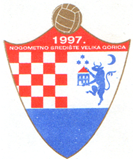 HRVATSKI  NOGOMETNI  SAVEZNOGOMETNI  SAVEZ  ZAGREBAČKE  ŽUPANIJENogometni  savez  Velika  GoricaLiga veteranatel. 01/6265-237,  tel, fax: 01/6265-236e-mail: tajnik@nsvg.hrGLASNIK VG VETERANA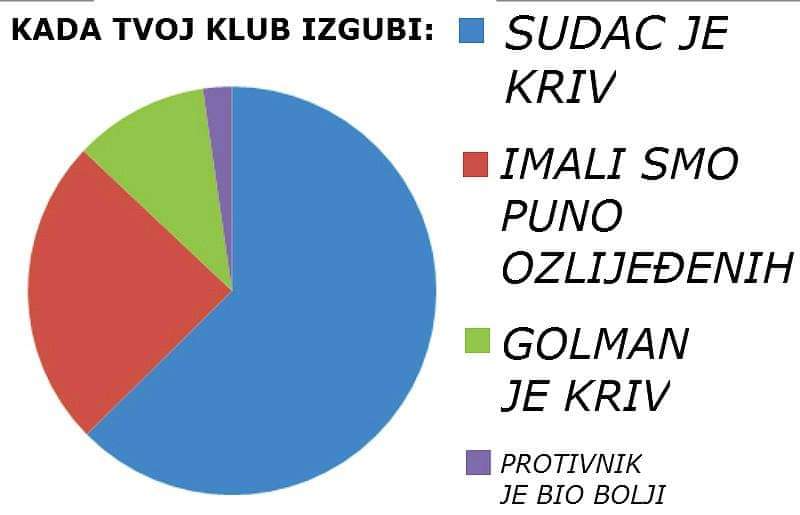 Sadržaj :                    	-	Obavijesti		-	Rezultati 13. kola		- 	Raspored za jesen 2020.Izdaje:  NOGOMETNI SAVEZ VELIKA GORICA              M. GETALDIĆA 3, 10410 VELIKA GORICAIBAN:	HR6723600001101401378, ZABA           	HR7423400091110806134, PBZOIB:	12001227058Obradio: Zlatko PetracOPROSTITE, DA LI OVDJE IMA NEKO POGODNO MJESTO ZA …… !!!Ubrzani ritam, rani početak tekmi, ne, ništa nas nemre smesti niti omesti da mi napravimo svoje. Kameleoni su mala beba za nas kak smo mi prilagodljivi. Ak treba vu jenu vuru popoldan bumo igrali. Srećom, ne treba.Jer i ovo već teško stižemo. Ali stižemo. Kak, to nigdo nezna. Malo su se digle tenzije između nekih voditelja, ali vjerujem da će vremenski lijek to najbolje riješiti. Kvalitetom prikazanog možemo biti zadovoljni. Ponašanje je u kvalitetnim granicama korektnog jer smo, valjda, skužili da je tak najbolje. Jer neke stvari se ne mogu promijeniti, na neke stvari se ne može utjecati. Zanimljivi rezultati, zanimljivi preokreti i zanimljiva borba. Neki pokušavaju špekulirati i kalkulirati, odigravati sa, recimo malo slabijom postavom, ali im se to obija o glavu. Nemreš nikam dojti da buš samtak dobil. Znoja treba prolijati za dobar rezultat kod svakoga. Hvala Bogu, više nemamo ekipe bez pobjeda i to nas posebno raduje. Vjerujem da će Vatropirci sad dobiti novi zamah i elan i da će krenuti svjetliji  trenutki za njih. Voditelji koji još nisu dogovorili termine za odigravanje zaostalih utakmica neka to naprave do nedjelje 08.11.2020. i jave Povjereniku jer poslije toga će Povjerenik odrediti kad se igra. Probajte se usuglasiti da nebi bilo nepotrebnih problema. Ok.Vjerujem da u pol 4 bude malo kasno za početak tekmi, ali ako dogovorite drugo vrijeme i dan, samo javite. Da ne lamatamo puno, pogledajmo kako smo radili u 13. kolu: Da.Kvalitetniji Parikožari su na brzaka zabili dva golčeka i nisu dali Djevicama da uđu u priliku za priliku. Zanimljiva tekma gdje se priča otegnula poprilično dugo.Izgleda da Ukleti znaju igrati samo kad su preokreti u pitanju. Njihovo visoko vodstvo i onda trenutak opuštanja i zmišlanja hladne vode bio je dovoljan Kanarincima da totalno preokrenu rezultat. Ipak tekma se igra do kraja, Ukleti navaljuju kak gladni vuki, Kanarinci se braniju, ali se nisu uspjeli do kraja obraniti i podjela plijena  u zadnji čas. Šljakeri su mislil Gospone dobiti u ritmu laganini. I bilo bi tak da se Gosponi nisu malo zvrpili, Šljakeri malo opustili tak da je na kraju i interesantno i napeto bilo.Mudrijaši došli Brežanima na megdan u sastavu gdje se nitko nije mogao žaliti na minutažu. Njih 11 je gazda posložio kak treba, zabili na vrijeme, fulavali poprilično toga i onda drž gaće jer Brežani navaljuju i očeju bodeke ostaviti doma. Ipak, nije išlo. Linija Maginot je zdržala.Vatropircima je svanulo sunce u pol 8 navečer. Uspeli su na teške jade dobiti uporne Frajere koji nisu našli dogovora na pitanje: koliko stotica ide u deseticu.Da. Štemeri i Lisjaki su u susjedskom derbiju odigrali zanimljivu tekmu. Lisjaki maksimalno oslabljeni, Štemeri isto takaj. Ali borba za prevlast u kraju daje posebnu snagu jednima i drugima. Ipak, više kila na strani Štemerof i bodeki ostaju  domeka.Rezultati utakmica 13. kola:Odigrana utakmica  15. kola, Hruševec-Klas NIJE u tabliciTABLICA NAKON 13. kolaRaspored utakmica 14. kola:Odgođene utakmiceNOGOMETNI SAVEZ VELIKA GORICALIGA VETERANARASPORED  IGRANJA VETERANA JESEN 2020.Velika Gorica, 03.11.2020. god.                       Broj: V-13 2020/21.VG BoysGradićiutorakMraclinBuna4-2 LekenikKlas3-3GoricaDinamo5-4 HruševecMlaka0-1VatrogasacKurilovec3-2  MladostBan Jelačić08.11. u 14,00 LukavecLomnica2-113. KOLO02.11. PON 15,30RezUTO, 17,30VG BOYSGRADIĆIUtorakPON, 18,00MRACLINBUNA4-2PON, 18,00LEKENIKKLAS3-3PON*,18,00GORICADINAMO5-4PONHRUŠEVECMLAKA0-1PON, 18,00VATROGASACKURILOVEC3-2PON*MLADOSTBAN JELAČIĆNedjeljaPON, MeštricaLUKAVECLOMNICA2-1MjMomčadUtakPobNerPorGolovi+/-Bodovi1.MLAKA1393137-172030 /-1/2.GORICA1190244-1925273.MRACLIN1283138-1721274.MLADOST1071231-1714225.BUNA1271432-1913226.LUKAVEC1362525-32-7207.BAN JELAČIĆ1254329-290198.KLAS1253432-2111189.LEKENIK1243530-2731510.KURILOVEC1143419-17215 /-1/11.HRUŠEVEC1242613-22-91412.DINAMO1324713-26-131013.LOMNICA1231817-33-161014.VG BOYS112277-18-11815.VATROGASAC1213819-34-15616.GRADIĆI1211108-47-394359-35914. KOLO06./09.11. PET/PON15,30PET, 18,00BUNALEKENIKPETKURILOVECBAN JELAČIĆPET, 18,00MLAKAVATROGASACPON, 18,00GORICAHRUŠEVECPONKLASDINAMOPONMLADOSTLUKAVECPONVG BOYSMRACLINPONGRADIĆILOMNICA6.koloBunaMladost???6. koloKurilovecKlas16.11. u 15,3011. koloMraclinGorica???12. koloVatrogasacMladost???12. koloKurilovecHruševec04.11. u 18,3013. koloVG BoysGradići03.11. u 17,3013. koloMladostBan Jelačić08.11. u 14,00BrojMomčadDan igranjaBrojMomčadDan igranja1MLADOSTPonedjeljak9LEKENIKPonedjeljak2KURILOVECPetak10DINAMOPetak3MLAKAPetak, 18,0011HRUŠEVECPetak4GORICAPonedjeljak,18,0012VATROGASACPetak5KLASPonedjeljak13BAN JELAČIĆPetak6BUNAPetak, 18,0014LUKAVECPetak7VG BOYSPonedjeljak15LOMNICAPetak8MRACLINPetak16GRADIĆIPonedjeljak1. KOLO28./31.08. PET/PON18,00 satiPETKURILOVECLOMNICAPET, 18,30MLAKALUKAVECPETBUNAHRUŠEVECPONKLASVATROGASACPONVG BOYSDINAMOPONGORICABAN JELAČIĆPONMLADOSTGRADIĆIPONLEKENIKMRACLIN-zamjena2. KOLO04.09. PET18,00 satiPET*LEKENIKGRADIĆIPETDINAMOMRACLINPETHRUŠEVECVG BOYSPETVATROGASACBUNAPETBAN JELAČIĆKLASPETLUKAVECGORICAPETLOMNICAMLAKAPET*KURILOVECMLADOST3. KOLO07.09. PON18,00 satiPON*GRADIĆIKURILOVECPON*MLADOSTMLAKAPONGORICALOMNICAPONKLASLUKAVECPON*BAN JELAČIĆBUNAPONVG BOYSVATROGASACPONMRACLINHRUŠEVECPONLEKENIKDINAMO4. KOLO11./14.09. PET/PON18,00 satiPETKURILOVECMLAKAPETHRUŠEVECLEKENIKPETVATROGASACMRACLINPETBAN JELAČIĆVG BOYSPETLUKAVECBUNAPETLOMNICAKLASPONMLADOSTGORICAPONGRADIĆIDINAMO5. KOLO18./21.09.PET/PON18,00 satiPET, 19,00MLAKAGRADIĆIPETMRACLINBAN JELAČIĆPETBUNALOMNICAPONVG BOYSLUKAVECPONKLASMLADOSTPONLEKENIKVATROGASACPETDINAMOHRUŠEVECPONGORICAKURILOVEC6. KOLO25.09. PET17,30 satiPET*HRUŠEVECGRADIĆIPETVATROGASACDINAMOPETBAN JELAČIĆLEKENIKPETLUKAVECMRACLINPETLOMNICAVG BOYSPET* 18,00BUNAMLADOSTPETKURILOVECKLASPET, 18,00MLAKAGORICA7. KOLO28.09. PON17,30 satiPON, 18,00GORICAGRADIĆIPONMLAKAKLASPON*KURILOVECBUNAPONVG BOYSMLADOSTPONMRACLINLOMNICAPON, 18,00LEKENIKLUKAVECPONDINAMOBAN JELAČIĆPONHRUŠEVECVATROGASAC8. KOLO02./05./10. PET/PON17,30 satiPETBAN JELAČIĆHRUŠEVECPETLUKAVECDINAMOPETLOMNICALEKENIKPET, 18,00MLAKABUNAPETKURILOVECVG BOYSPONGRADIĆIVATROGASACPON, 18,00GORICAKLASPONMLADOSTMRACLIN9. KOLO09./12.10. PET/PON17,00 satiPETVATROGASACBAN JELAČIĆPET, 18,00BUNAGORICAPETHRUŠEVECLUKAVECPETMRACLINKURILOVECPETDINAMOLOMNICAPON, 18,00LEKENIKMLADOSTPONVG BOYSMLAKAPONKLASGRADIĆI10. KOLO16./19.10. PET/PON17,00 satiPET, 18,00MLAKAMRACLINPETLUKAVECVATROGASACPETLOMNICAHRUŠEVECPETKURILOVECLEKENIKPONMLADOSTDINAMOPON, 18,00GORICAVG BOYSPONKLASBUNAPONGRADIĆIBAN JELAČIĆ11. KOLO 23./26.10. PET/PON17,00 satiPET, 18,00BUNAGRADIĆIPETBAN JELAČIĆLUKAVECPETMRACLINGORICAPETDINAMOKURILOVECPETHRUŠEVECMLADOSTPETVATROGASACLOMNICAPON, 18,00LEKENIKMLAKA PONVG BOYSKLAS12. KOLO30.10. PET16,30PET*LUKAVECGRADIĆIPETLOMNICABAN JELAČIĆPET*VATROGASACMLADOSTPETKURILOVECHRUŠEVECPET, 18,00MLAKADINAMOPET*LEKENIKGORICAPET*MRACLINKLASPET, 18,00BUNAVG BOYS13. KOLO02.11. PON 15,30PONVG BOYSGRADIĆIPONMRACLINBUNAPON, 18,00LEKENIKKLASPON*,18,00GORICADINAMOPONHRUŠEVECMLAKAPONVATROGASACKURILOVECPON*MLADOSTBAN JELAČIĆPONLUKAVECLOMNICA14. KOLO06./09.11. PET/PON15,30PET, 18,00BUNALEKENIKPETKURILOVECBAN JELAČIĆPET, 18,00MLAKAVATROGASACPON, 18,00GORICAHRUŠEVECPONKLASDINAMOPONMLADOSTLUKAVECPONVG BOYSMRACLINPONGRADIĆILOMNICA15. KOLO13./16.11. PET/PON15,30PETMRACLINGRADIĆIPETDINAMOBUNAPON, 14.09.HRUŠEVECKLASPETVATROGASACGORICAPETBAN JELAČIĆMLAKAPETLUKAVECKURILOVECPETLOMNICAMLADOSTPON, 18,00LEKENIKVG BOYS